OUTDOOR DINING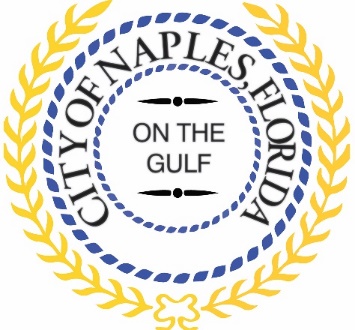 Petition ApplicationPre-Application Meeting Date: _______________Petitioner: __________________________________________________________________Address: ____________________________________________________________________Phone: ______________________ Email: _________________________________________Agent for Petitioner: __________________________________________________________Address: ____________________________________________________________________Phone: ______________________ Email: _________________________________________Property Owner: _____________________________________________________________Address: ____________________________________________________________________Phone	: ______________________ Email: _________________________________________Address of Subject Property: __________________________________________________Full Legal Description: _______________________________________________________________________________________________________________________________________________________________________________________________________________Size of Parcel: _______________________________________________________________Existing Zoning: ______________________________________________________________Current Use of Land: __________________________________________________________Seating Area (SQ FT): _________________     Public Property: 	    Private Property: 	Number of Tables: _____________________ 	Number of Chairs: _______________________Petition Request and Summary of Facts: __________________________________________ _____________________________________________________________________________________________________________________________________________________________________________________________________________________________________________________________________________________________________________________________________________________________________________________________________________________________________________________________________________________________________________________________________________________________________________________________________________________________________________________________________________________________________________________________________________________________________________________________________________________________________________________________________________________________________________________________________________________________________________________________________________________________________________________________________________________________________________________________________________________________________________________________________________________________________________________________________________________________________________________________________________________________________________________________________________________________________________________________________________________________________________________________________________________________________________________________________________________________________________________________________________________________________________________________________________________________________________________________ In signing below I acknowledge and attest that I am the owner of the property described above and/or the duly appointed representative of the owner(s) of the property described above; that I understand the nature and ramifications of this petition relative to the property; that I hereby authorize the petitioner and their agent to represent the property during any deliberations regarding this petition; that I allow access to the property by City staff and City elected and appointed officials for the purpose of inspecting the premises relative to this petition; that all information contained in this petition and associated materials is correct; that any incorrect information may render the final decision and recommendations on this petition void; and that I have read Section 10 Special Procedures for Quasi-Judicial Proceedings and Administrative Appeals adopted by City Council under Resolution 2023-15019._____________________________        ______________________________        ________Printed Name of Property Owner		  Signature of Property Owner 			     DateIn signing below I acknowledge that I am the authorized petitioner for this petition and I attest to the accuracy of all information contained in this petition and associated materials; that I understand that any incorrect information may render the final decision and recommendations on this petition void; and that I have read Section 10 Special Procedures for Quasi-Judicial Proceedings and Administrative Appeals adopted by City Council under Resolution 2023-15019._____________________________        ______________________________        ________Printed Name of Petitioner			  Signature of Petitioner 				     DateIn signing below I acknowledge that I am the authorized petitioner’s agent for this petition and I attest to the accuracy of all information contained in this petition and associated materials; that I understand that any incorrect information may render the final decision and recommendations on this petition void; and that I have read Section 10 Special Procedures for Quasi-Judicial Proceedings and Administrative Appeals adopted by City Council under Resolution 2023-15019._____________________________        ______________________________        ________Printed Name of Petitioner’s Agent		 Signature of Petitioner ‘s Agent			     DateLand Development Code Section 56-126(d) of the City of Naples Land Development Code provides the submittal requirements and criteria for issuance of a permit for Outdoor Dining. At the quasi-judicial hearing and as part of the following application, the petitioner has the burden of proving by competent, substantial evidence that the following criteria have been met. Prior to granting an Outdoor Dining permit, City Council shall ensure that:  The operation of an outdoor dining area will not be conducted in such a way as to become a public nuisance and the operation of such business will not interfere with the circulation of pedestrian or vehicular traffic on the adjoining streets. The dining will not interfere with access to adjacent tenants of a building, with required fire egress or access by handicapped individuals. ____________________________________________________________________________________________________________________________________________________________________________________________________________________________________________________________________________________________________________________________________________________________________________________________________________________________________________________________________________________________________________________________________________________The restaurant owner/operator will be responsible for maintaining the outdoor dining area in a clean and safe condition. All trash and litter will be removed daily. Public sidewalk trash containers cannot be used as a means of disposing table waste generated by restaurant customers.____________________________________________________________________________________________________________________________________________________________________________________________________________________________________________________________________________________________________________________________________________________________________________________________________________________________________________________________________________________________________________________________________________________Established conventional restaurants with liquor licenses may serve alcoholic beverages in the outdoor dining area in compliance with Chapter 6. ____________________________________________________________________________________________________________________________________________________________________________________________________________________________________________________________________________________________________________________________________________________________________________________________________________________________________________________________________________________________________________________________________________________Unless otherwise provided in the Code, no additional signage, menu boards or sandwich signs are allowed in the outdoor dining area. ____________________________________________________________________________________________________________________________________________________________________________________________________________________________________________________________________________________________________________________________________________________________________________________________________________________________________________________________________________________________________________________________________________________The outdoor dining area's hours of operation will be no greater than that of the principal restaurant. ____________________________________________________________________________________________________________________________________________________________________________________________________________________________________________________________________________________________________________________________________________________________________________________________________________________________________________________________________________________________________________________________________________________Parking requirements will be three spaces for every 1,000 square feet of outdoor dining area on private property and five spaces for every 1,000 square feet of outdoor dining area on public property. Outdoor dining in the D Downtown District on public or private property will provide three spaces for every 1,000 square feet. Outdoor dining in the Fifth Avenue South Special Overlay District will not require additional parking. Outdoor dining which is less than 100 square feet in any district is exempt from providing additional parking. ____________________________________________________________________________________________________________________________________________________________________________________________________________________________________________________________________________________________________________________________________________________________________________________________________________________________________________________________________________________________________________________________________________________Outdoor dining areas will not intrude upon designated components of egress such as exit discharge, exit discharge being defined as that portion of a means of egress between the termination of an exit and a public way. Outdoor dining areas will not interfere with pedestrian access between tenant spaces.____________________________________________________________________________________________________________________________________________________________________________________________________________________________________________________________________________________________________________________________________________________________________________________________________________________________________________________________________________________________________________________________________________________Outdoor dining areas on public property will not occupy an area more than 25 percent of the total area of the primary restaurant operation. ____________________________________________________________________________________________________________________________________________________________________________________________________________________________________________________________________________________________________________________________________________________________________________________________________________________________________________________________________________________________________________________________________________________Outdoor dining areas on public property will be restricted to the length of the sidewalk or public right-of-way immediately fronting the café or restaurant. ____________________________________________________________________________________________________________________________________________________________________________________________________________________________________________________________________________________________________________________________________________________________________________________________________________________________________________________________________________________________________________________________________________________For outdoor dining on public property there will be maintained a minimum of a five-foot clear distance or 50 percent of the sidewalk width, whichever is greater, free of all obstructions, including umbrellas, chairs and tables, in order to allow adequate pedestrian movement, unless previously exempted by the city manager or the city council. The five-foot or 50 percent clear area will be measured and maintained when chairs and tables are occupied. The outdoor dining area will be located adjacent to the building facade, with the five-foot or 50 percent clear pedestrian passage provided between the dining area and the edge of the pavement or landscaping. Umbrellas will maintain seven feet of vertical clearance from the pavement. Tables and chairs will be oriented so that chairs pull out parallel to the sidewalk. ____________________________________________________________________________________________________________________________________________________________________________________________________________________________________________________________________________________________________________________________________________________________________________________________________________________________________________________________________________________________________________________________________________________No kitchen or bar service equipment will be located on public property. For outdoor dining on private property all kitchen and bar service equipment used to service the outdoor dining area will be screened from view and placed so as not to impact adjacent property owners. ____________________________________________________________________________________________________________________________________________________________________________________________________________________________________________________________________________________________________________________________________________________________________________________________________________________________________________________________________________________________________________________________________________________It is permissible for an outdoor dining establishment to terminate the operation of the outdoor dining on a seasonal basis without the outdoor dining permit being terminated. During such time that the outdoor dining may not be in operation, all tables, chairs and accessories must be stored inside. ____________________________________________________________________________________________________________________________________________________________________________________________________________________________________________________________________________________________________________________________________________________________________________________________________________________________________________________________________________________________________________________________________________________No fencing, railings, plantings or other barriers may be installed or erected to delineate the outdoor seating area in the public right-of-way. ____________________________________________________________________________________________________________________________________________________________________________________________________________________________________________________________________________________________________________________________________________________________________________________________________________________________________________________________________________________________________________________________________________________Residential Impact CriteriaPursuant to Section 46-43(d), petitions which result in the establishment, expansion or intensification of a commercial activity on property containing residential units, within 300 feet of a property containing residential units, or within 300 feet of a property zoned for residential use, shall also comply with the following Residential Impact Criteria:  Illumination. Illumination levels shall not exceed 0.5 footcandle at the lot lines of the subject property. In addition, the standards for illumination set forth in Section 56-89 shall also be met.________________________________________________________________________________________________________________________________________________________________________________________________________________________________________________________________________________________________________________Noise. Physical barriers exist and operation plans are in place to insure that noise levels shall be consistent with those identified in Section 22-37. Businesses with external speakers such as outdoor live entertainment, drive-thru lanes and automotive dealerships, must take measures to ensure that speakers are pointed away from residences and sound is buffered.________________________________________________________________________________________________________________________________________________________________________________________________________________________________________________________________________________________________________________Parking and access. Parking must meet the minimum requirements and be adequate to avoid any overflow into the residential area. Parking areas shall be situated and buffered to avoid impacting the residential areas. Primary vehicular ingress and egress shall, where possible, be located to avoid conflict with traffic in the residential area. Pedestrian connections with public sidewalks and residential areas are encouraged.________________________________________________________________________________________________________________________________________________________________________________________________________________________________________________________________________________________________________________Landscape buffer. Landscaping provides adequate screening between the commercial activity and the residential units including buffering noise and the glare from vehicular headlights. Based on the project design and surrounding development patterns, additional landscaping and screening may be required to provide adequate buffering as determined by the City Council. Where possible, existing landscaping buffers shall be upgraded to meet or exceed the requirements of Chapter 50, Article III, Landscaping and Tree Protection.________________________________________________________________________________________________________________________________________________________________________________________________________________________________________________________________________________________________________________Mitigation of hazardous or adverse impacts. All hazardous or adverse impacts to adjacent residences in adjacent residential zoning shall be adequately addressed in a mitigation plan to minimize or eliminate such hazardous or adverse impacts. The City reserves the right to require additional mitigation when it finds the identified impacts are not adequately addressed. ________________________________________________________________________________________________________________________________________________________________________________________________________________________________________________________________________________________________________________Hours of operation. Where the proposed hours of operation extend to between 9:00 pm and 8:00 am, the security measures shall be taken to ensure monitoring of the premises including parking areas.________________________________________________________________________________________________________________________________________________________________________________________________________________________________________________________________________________________________________________